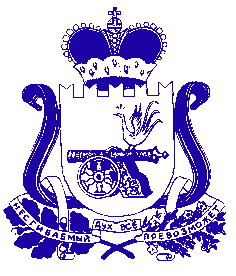 ДЕПАРТАМЕНТ  имущественных  и  земельных   Отношений  Смоленской области п  р  и  к  а  з «28» декабря 2022                                                                                                                             № 1329В соответствии с Федеральным законом от 03.07.2016 № 237-ФЗ                             «О государственной кадастровой оценке», Положением о Департаменте имущественных и земельных отношений Смоленской области, утвержденным постановлением Администрации Смоленской области от 20.02.2009 № 86, на основании решений о пересчете кадастровой стоимости от 27.12.2022                        № ЗНП-2022-97, от 28.12.2022 №№ ЗНП-2022-98/1, ЗНП-2022-98/2, ЗНП-2022-98/3, ЗНП-2022-98/4, ЗНП-2022-98/5, принятых областным специализированным государственным бюджетным учреждением «Фонд государственного имущества Смоленской области» в соответствии со статьей 21 Федерального закона от 03.07.2016 № 237-ФЗ «О государственной кадастровой оценке»,п р и к а з ы в а ю:Внести в пункты 248406, 248409, 340866, 389801, 389802, 438381 приложения № 1 к приказу начальника Департамента имущественных и земельных отношений Смоленской области от 16.11.2020 № 1341 «Об утверждении результатов определения кадастровой стоимости земельных участков в составе земель населенных пунктов, расположенных на территории Смоленской области» (в редакции приказов начальника Департамента имущественных и земельных отношений Смоленской области от 02.02.2021 № 98, от 19.04.2021 № 392,                     от 11.05.2021 № 448, от 19.05.2021 № 477, от 03.06.2021 № 559, от 11.06.2021 № 601, от 13.07.2021 № 720, от 16.07.2021 № 735, от 23.07.2021 № 747, от 13.09.2021 № 919, от 27.10.2021 № 1073, от 15.11.2021 № 1094, от 01.12.2021 № 1163, от 06.12.2021            № 1185, от 08.12.2021 № 1206, от 14.12.2021 № 1237, от 28.12.2021 № 1285,                     от 17.01.2022 № 50, от 25.01.2022 № 75, от 16.03.2022 № 250, от 29.04.2022 № 427, от 29.07.2022 № 644, от 06.09.2022 № 892, от 11.10.2022 № 1001, от 09.11.2022               № 1094, от 29.11.2022 № 1186, от 21.12.2022 № 1283) изменения, изложив их в следующей редакции:Настоящий приказ вступает в силу со дня его обнародования (официального опубликования) и распространяет свое действие на правоотношения, возникшие с 1 января 2021 года.О внесении изменений в приказ           начальника Департамента имущественных и земельных отношений Смоленской области  от 16.11.2020 № 134124840667:18:0040202:266740 271,8224840967:18:0040202:267012 002,2634086667:14:0320154:2886 827,8038980167:18:0040202:26714 747,6338980267:18:0040202:2673108 618,4343838167:18:0040202:1718404 793,45И.о. начальника Департамента                                                               Т.В. Яковенкова